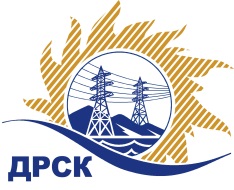 Акционерное Общество«Дальневосточная распределительная сетевая  компания»Протокол № 548/УКС -ИЗаседания закупочной комиссии по запросу котировок в электронной форме «Строительство ТП, ЛЭП 6-10 кВ (в том числе ПИР) для технологического присоединения потребителей на территории филиала ПЭС (Конных В.А.)», закупка 12613СПОСОБ И ПРЕДМЕТ ЗАКУПКИ: запрос котировок в электронной форме «Строительство ТП, ЛЭП 6-10 кВ (в том числе ПИР) для технологического присоединения потребителей на территории филиала ПЭС (Конных В.А.)», закупка 12613/КОЛИЧЕСТВО ПОДАННЫХ ЗАЯВОК НА УЧАСТИЕ В ЗАКУПКЕ: 0 (ноль) заявок.Информация о результатах открытия доступа к конвертам:В адрес Организатора закупки поступило 0 (ноль) Заявок.Открытие доступа к заявкам было произведено автоматически средствами электронной торговой площадки Единой электронной торговой площадки на Интернет-сайте https://rushydro.roseltorg.ru в присутствии секретаря Закупочной комиссии.Дата и время начала процедуры открытия доступа к конвертам с заявками на участие в закупке: 15:00 (время амурское) 24.07.2019 г. Место проведения процедуры вскрытия конвертов с заявками на участие в закупке: Единая электронная торговая площадка по адресу: https://rushydro.roseltorg.ru».Признать закупку несостоявшейся на основании подпункта «а» пункта 4.14.1 Документации о закупке, так как по окончанию срока подачи заявок поступило менее 2 (двух) заявок.Исп. Коротаева Т.В.(4162)397-205Благовещенск «24» июля 2019 Секретарь комиссии ______________________Т.В. Челышева